CHAPTER 601SUBSTANCE USE DISORDER ASSISTANCE PROGRAM§5101.  Substance Use Disorder Assistance Program1.  Substance Use Disorder Assistance Program.  The Substance Use Disorder Assistance Program is established to support persons with presumed substance use disorder by providing grants to municipalities and counties to carry out programs designed to reduce substance use, substance use-related crimes and recidivism.[PL 2019, c. 343, Pt. CCCCC, §1 (AMD).]2.  Eligibility; program targets; programs.  Grants may be awarded to:A.  Municipal or county governments or regional jails for programs designed to assist persons with presumed substance use disorder by using liaison strategies both before and after arrest to refer alleged low-level offenders into community-based treatment and support services.  Programs may include, but are not limited to:(1)  Referral of participants in the Substance Use Disorder Assistance Program under subsection 1 to evidence-based treatment programs, including medically assisted treatment; and(2)  Provision of case management services to participants in the Substance Use Disorder Assistance Program under subsection 1 in order to secure appropriate treatment and support services such as housing, health care, job training and mental health services for participants in the Substance Use Disorder Assistance Program;  [PL 2019, c. 343, Pt. CCCCC, §1 (AMD).]B.  County governments for programs in county jails designed to facilitate the accessing by persons with presumed substance use disorder of post-adjudication diversion and reentry programs.  Programs may include, but are not limited to:(1)  Provision of evidence-based treatment programs, including medically assisted treatment, to jail inmates; and(2)  Provision of case management or other support services to participants in the Substance Use Disorder Assistance Program under subsection 1 to assist in transition from jail upon release; and  [PL 2019, c. 343, Pt. CCCCC, §1 (AMD).]C.  Municipal governments for programs designed to facilitate pathways to community-based treatment, recovery and support services for persons with substance use disorder who present themselves to municipal law enforcement agencies and request assistance and referral to evidence-based treatment programs, including medically assisted treatment.  [PL 2019, c. 343, Pt. CCCCC, §1 (NEW).][PL 2019, c. 343, Pt. CCCCC, §1 (AMD).]3.  Requirements.  A grant application for a program described in subsection 2 must include the following:A.  A statement of purpose and measurable goals for the program and use for the funds; and  [PL 2019, c. 343, Pt. CCCCC, §1 (AMD).]B.  The elements of the  program, which must include the targeted population, the nature of services or assistance to be provided and expected outcomes.  [PL 2019, c. 343, Pt. CCCCC, §1 (AMD).]C.    [PL 2019, c. 343, Pt. CCCCC, §1 (RP).]D.    [PL 2019, c. 343, Pt. CCCCC, §1 (RP).]E.    [PL 2019, c. 343, Pt. CCCCC, §1 (RP).]F.    [PL 2019, c. 343, Pt. CCCCC, §1 (RP).][PL 2019, c. 343, Pt. CCCCC, §1 (AMD).]4.  Selection of grant recipients.  The Commissioner of Public Safety shall review applications submitted by municipalities, counties and regional jails for grants under this chapter.  Preference must be given to collaborative approaches that include treatment providers or community-based organizations.[PL 2019, c. 343, Pt. CCCCC, §1 (AMD).]5.  Administration of funds.  The policy board established in this State to carry out the State's responsibilities under the federal Justice Assistance Act of 1984, the federal Anti-Drug Abuse Act of 1986, the federal Anti-Drug Abuse Act of 1988 and the federal Violent Crime Control and Law Enforcement Act of 1994, known as "the Justice Assistance Council," shall administer grant funds appropriated for use under this chapter.[PL 2019, c. 343, Pt. CCCCC, §1 (AMD).]6.  Reports.  A recipient of a grant under subsection 4 shall report to the Commissioner of Public Safety annually on the anniversary date of the grant award regarding the status of the program for which the grant was awarded.  The report must include a description of how the grant funds were spent, the results of the program and any recommendations for modification of the program, including any available information concerning the program's effectiveness in reducing substance use disorder and recidivism.[PL 2019, c. 343, Pt. CCCCC, §1 (AMD).]SECTION HISTORYPL 2015, c. 481, Pt. E, §1 (NEW). PL 2017, c. 407, Pt. A, §104 (AMD). PL 2019, c. 343, Pt. CCCCC, §1 (AMD). The State of Maine claims a copyright in its codified statutes. If you intend to republish this material, we require that you include the following disclaimer in your publication:All copyrights and other rights to statutory text are reserved by the State of Maine. The text included in this publication reflects changes made through the First Regular and First Special Session of the 131st Maine Legislature and is current through November 1. 2023
                    . The text is subject to change without notice. It is a version that has not been officially certified by the Secretary of State. Refer to the Maine Revised Statutes Annotated and supplements for certified text.
                The Office of the Revisor of Statutes also requests that you send us one copy of any statutory publication you may produce. Our goal is not to restrict publishing activity, but to keep track of who is publishing what, to identify any needless duplication and to preserve the State's copyright rights.PLEASE NOTE: The Revisor's Office cannot perform research for or provide legal advice or interpretation of Maine law to the public. If you need legal assistance, please contact a qualified attorney.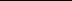 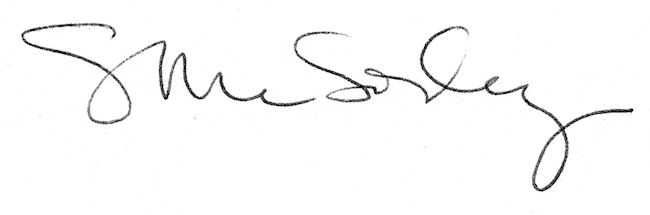 